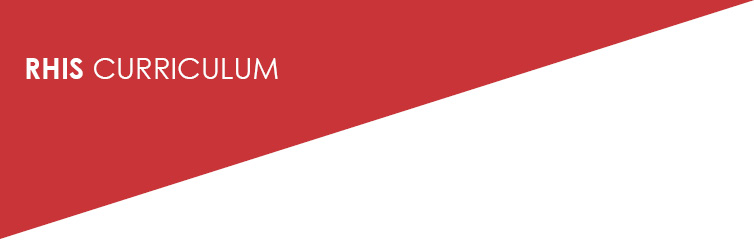 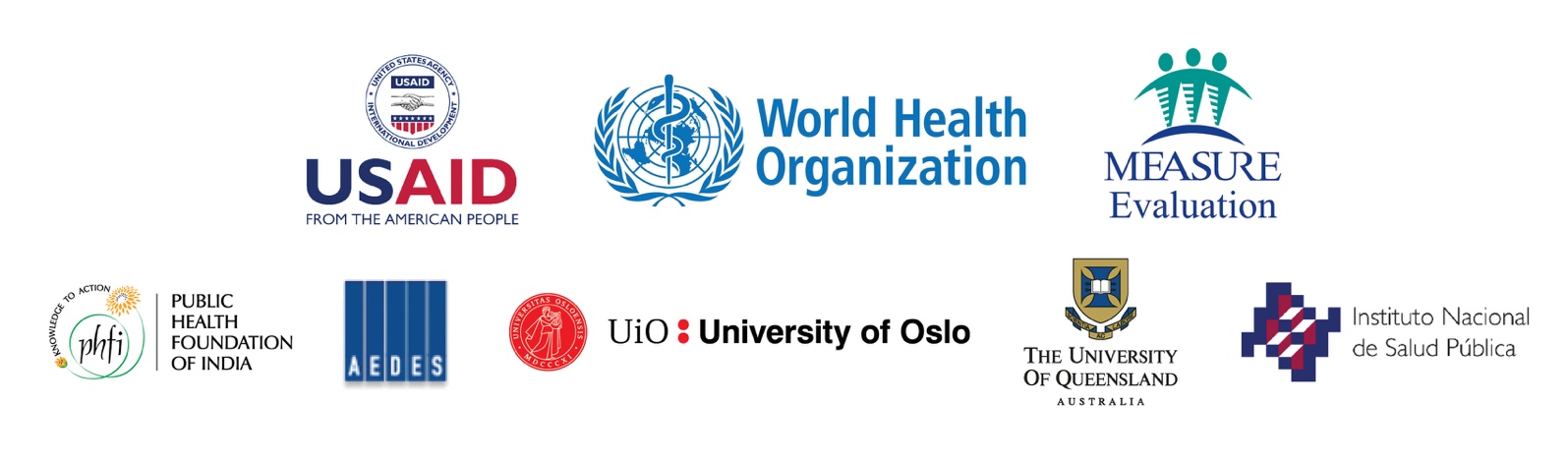 CD4CD4CD4CD4CD4CD4CD4CD4CD4CD4CD4CD4CD4CD4CD4CD4CD4CD4CD4CD4CD4CD4CD4CD4CD4CD4CD4CD4CD4CD4